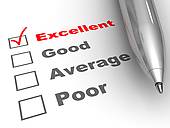                             SEMINARIO DI FORMAZIONE                                 “Priorità strategiche per un RAV operativo ed efficace”                                             15 Maggio 2015  ore 15:00/18:00                                  Aula magna  I.I.S. “A. Volta”   FROSINONE                                                         Viale Roma snc  Saluti del Responsabile Territoriale UILSCUOLA Fr              Roberto GarofaniSaluti  del Presidente I.R.A.S.E. Frosinone                             Mariolina CiarnellaSaluti  del Dirigente Scolastico I.I.S. “A.Volta”                      Eleonora Lofrese                                                            Interventi:               “Quadro Istituzionale e giuridico-organizzativo di riferimento”                                                          Isp. Molinari                  “Autovalutazione, Miglioramento e Strumenti operativi”                                                         Rosa Venuti                                                              Modera il D.S.   dell’I.C.  Cervaro ( Fr)                                                       Pietro Pascale                                                          I.R.A.S.E. Frosinone - Istituto per la Ricerca Accademica Sociale ed EducativaEnte della UIL Scuola qualificato per la formazione del personale scolastico(Decreto MIUR del 23.05.02 e del 05.07.05 prot. n. 1222 – D.M. 177/00)                                         Via Alberto Sordi 16 - 03100 Frosinone FR -  Tel. - fax 0775 854067  - frosinone@irase.it 